NORMAL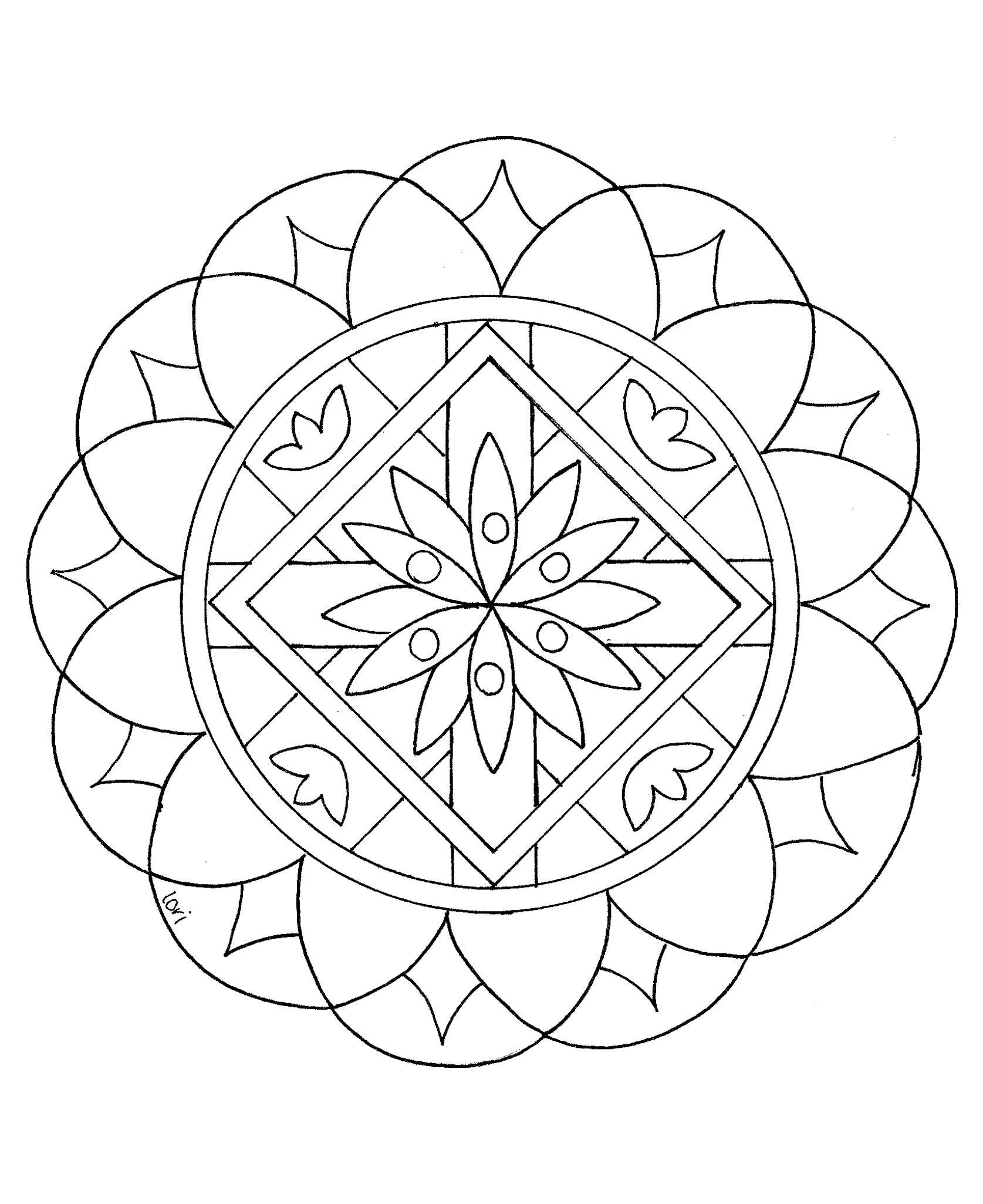 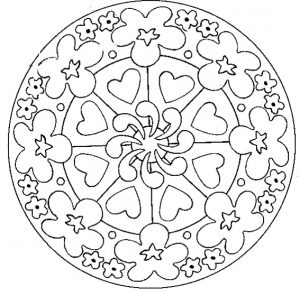 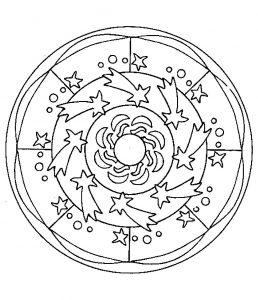 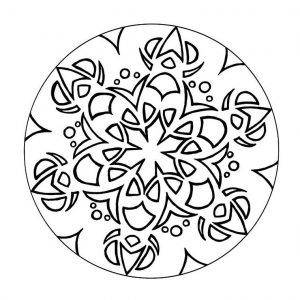 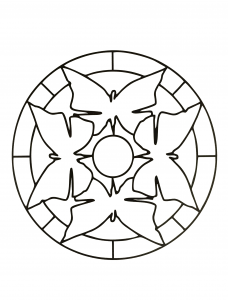 PLUS DIFFICILE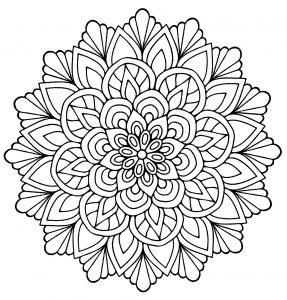 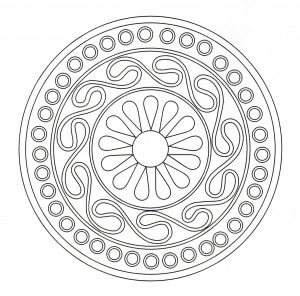 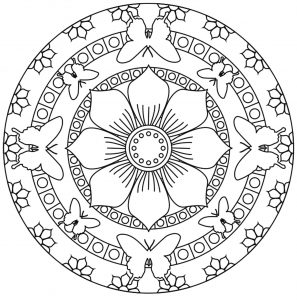 